УТВЕРЖДЕНЫприказом финансового управления администрации Благодарненского городского округаСтавропольского краяот 23 мая 2019 года № 53РЕЗУЛЬТАТЫмониторинга качества финансового менеджмента, осуществляемого главными распорядителями средств бюджета Благодарненского городского округа Ставропольского края, за 2018 годМониторинг качества финансового менеджмента (далее - мониторинг) проведен финансовым управлением администрации Благодарненского городского округа Ставропольского края в соответствии с Методикой проведения мониторинга качества финансового менеджмента, осуществляемого главными распорядителями средств бюджета Благодарненского городского округа Ставропольского края, утвержденной постановлением администрации Благодарненского городского округа Ставропольского края от 29 декабря 2018 года № 1431, по показателям, сгруппированным по следующим направлениям:1) планирование бюджета Благодарненского городского округа Ставропольского края (далее - местный бюджет);2) исполнение бюджета Благодарненского городского округа Ставропольского края;3) учет и отчетность;4) осуществление функций и полномочий учредителя муниципальных учреждений Благодарненского городского округа Ставропольского края;5) соблюдение бюджетного законодательства и осуществление внутреннего финансового контроля и внутреннего финансового аудита.Мониторинг проводился на основании данных бюджетной отчетности за 2018 год, а также иной информации, находящейся в распоряжении финансового управления администрации Благодарненского городского округа Ставропольского края.Оценка качества планирования местного бюджета производилась по следующим показателям:- частота внесения изменений в бюджетную роспись главными распорядителями средств бюджета Благодарненского городского округа Ставропольского края (далее – ГРБС);- объем изменений, вносимых в бюджетную роспись ГРБС;- устойчивость системы показателей, характеризующих результаты деятельности ГРБС;- качество представления обоснований бюджетных ассигнований ГРБС на очередной финансовый год и плановый период в финансовое управление администрации Благодарненского городского округа Ставропольского края;- объем неисполненных на конец отчетного финансового года бюджетных ассигнований;- отклонение кассового исполнения доходов местного бюджета от прогноза по главному администратору доходов местного бюджета (за исключением средств, поступающих из федерального бюджета).Итоговый рейтинг главных распорядителей средств бюджета Благодарненского городского округа Ставропольского края по показателям, входящим в первое направление представлен ниже: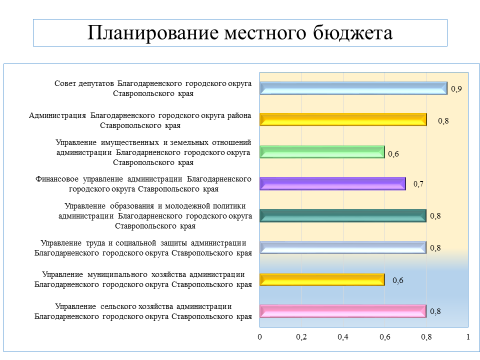 По большинству показателей данного направления достигнуты предельно допустимые значения. При этом: по показателю, характеризующему объем неисполненных на конец отчетного финансового года бюджетных ассигнований, низкая оценка получена администрацией Благодарненского городского округа Ставропольского края, управлением имущественных и земельных отношений администрации Благодарненского городского округа Ставропольского края, управлением образования и молодежной политики администрации Благодарненского городского округа Ставропольского края, управлением муниципального хозяйства администрации Благодарненского городского округа Ставропольского края.Детальная информация о значениях показателей приведена в приложении 1.2. Оценка качества исполнения местного бюджета производилась по следующим показателям:- равномерность осуществления расходов;- эффективность управления кредиторской задолженностью по расчетам с поставщиками и подрядчиками;- эффективность управления кредиторской задолженностью по платежам в бюджеты;- отклонение кассового исполнения расходов ГРБС от кассового плана;- сравнение кассового исполнения расходов ГРБС с кассовым планом в IV квартале отчетного года;- качество управления средствами местного бюджета в части предоставления субсидий на выполнение муниципального задания;- эффективность управления дебиторской задолженностью по расчетам с дебиторами по доходам;- возмещение вреда, причиненного в результате незаконных действий (бездействий) ГРБС, а также в результате деятельности муниципальных учреждений Благодарненского городского округа Ставропольского края.Итоговый рейтинг главных распорядителей средств бюджета Благодарненского городского округа Ставропольского края по показателям, входящим во второе направление представлен ниже: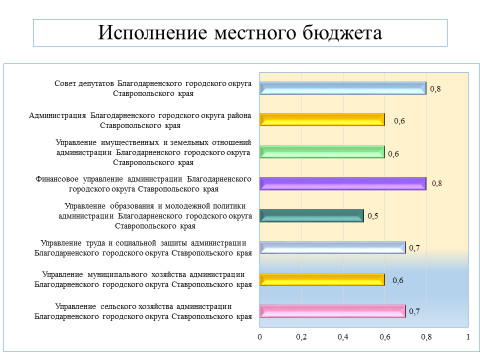 Низкая оценка получена управлением образования и молодежной политики администрации Благодарненского городского округа Ставропольского края в связи с нулевой оценкой по следующим показателям: равномерность осуществления расходов, эффективность управления кредиторской задолженностью по расчетам с поставщиками и подрядчиками, сравнение кассового исполнения расходов ГРБС с кассовым планом в IV квартале отчетного года. Также неравномерно осуществляли расходы практически все ГРБС, за исключением Совета депутатов Благодарненского городского округа Ставропольского края. Показатели, полученные по всем главным распорядителям, свидетельствуют об эффективном управлении кредиторской задолженностью по платежам в бюджеты за 2018 год. Превышение кассового исполнения в IV квартале отчётного года над кассовым планом по состоянию на 01 июля 2018 года послужило причиной низкой оценки по данному показателю у администрации Благодарненского городского округа Ставропольского края, управления труда и социальной защиты населения администрации Благодарненского городского округа Ставропольского края, управления муниципального хозяйства администрации Благодарненского городского округа Ставропольского края, управления сельского хозяйства администрации Благодарненского городского округа Ставропольского края. Детальная информация о значениях показателей приведена в приложении 2.3. Для оценки по направлению учет и отчетность анализ проведен по следующим показателям:- своевременность представления ГРБС отчетности об исполнении местного бюджета в финансовое управление;- своевременность представления бухгалтерской отчетности муниципальных бюджетных и автономных учреждений Благодарненского городского округа Ставропольского края, подведомственных ГРБС, в финансовое управление;- количество возвратов ГРБС форм отчетности об исполнении местного бюджета и форм бухгалтерской отчетности муниципальных бюджетных и автономных учреждений Благодарненского городского округа Ставропольского края на доработку.Итоговый рейтинг главных распорядителей средств бюджета Благодарненского городского округа Ставропольского края по показателям, входящим в третье направление, представлен ниже: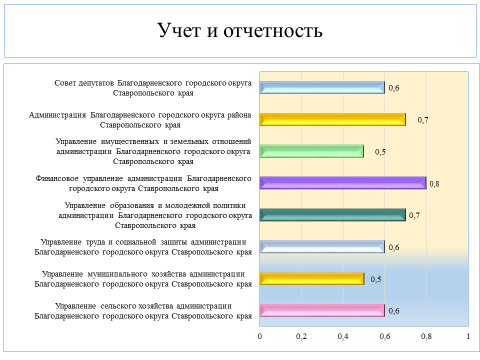 Все ГРБС своевременно представляли отчетность в финансовое управление администрации Благодарненского городского округа Ставропольского края в отчетном периоде.Детальная информация о значениях показателей приведена в приложении 3.4. Для оценки по направлению осуществление функций и полномочий учредителя муниципальных учреждений Благодарненского городского округа Ставропольского края оценивались следующие показатели:- наличие результатов контроля за исполнением муниципальных заданий на оказание муниципальных услуг;- доля руководителей муниципальных учреждений, подведомственных ГРБС, оплата труда которых определяется с учетом результатов их профессиональной деятельности;- доля муниципальных учреждений, подведомственных ГРБС, выполнивших муниципальное задание в объеме 100%.Итоговый рейтинг главных распорядителей средств бюджета Благодарненского городского округа Ставропольского края по показателям, входящим в четвертое направление, представлен ниже: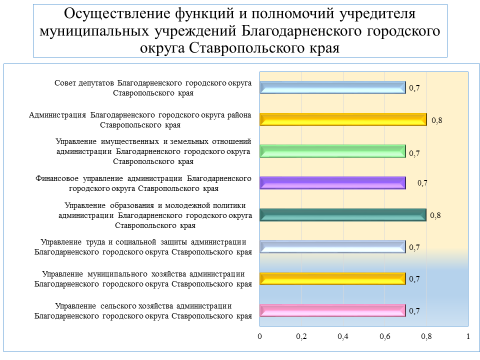 В отчетном году учредители муниципальных учреждений осуществляли контроль за исполнением муниципальных заданий на оказание муниципальных услуг ГРБС.В муниципальных учреждениях, подведомственных ГРБС, оплата труда всех руководителей определяется с учетом результатов их профессиональной деятельности.В отчетном году более половины муниципальных учреждений выполнили муниципальное задание в полном объеме.Детальная информация о значениях показателей приведена в приложении 3.5. Для оценки соблюдения бюджетного законодательства и осуществления внутреннего финансового контроля и внутреннего финансового аудита оценивались следующие показатели:- нарушения бюджетного законодательства, выявленные в ходе проведения контрольных мероприятий органом внутреннего муниципального финансового контроля;- исполнение предписаний (представлений), направленных ГРБС органом внутреннего муниципального финансового контроля;- качество организации внутреннего финансового контроля и внутреннего финансового аудита.Итоговый рейтинг главных распорядителей средств бюджета Благодарненского городского округа Ставропольского края по показателям, входящим в пятое направление, представлен ниже: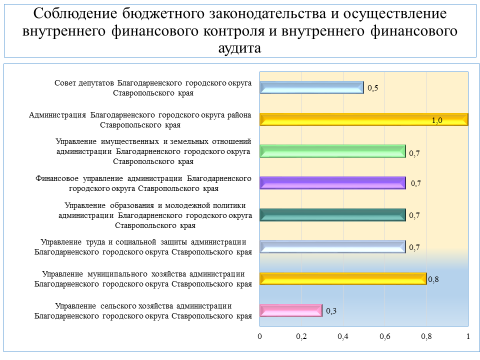 В 2018 году доля выявленных финансовых нарушений составила                       3,79 процента от общего объема проверенных средств. За последних три финансовых года были проведены проверки учреждений, подведомственных администрации Благодарненского городского округа Ставропольского края, управлению образования и молодежной политики администрации Благодарненского городского округа Ставропольского края, управлению муниципального хозяйства администрации Благодарненского городского округа Ставропольского края.Все предписания, направленные ГРБС органом внутреннего муниципального финансового контроля, выполнены в полном объеме.Условия организации внутреннего финансового контроля и внутреннего финансового аудита не были выполнены управлением образования и молодежной политики администрации Благодарненского городского округа Ставропольского края, управлением муниципального хозяйства администрации Благодарненского городского округа Ставропольского края, управлением сельского хозяйства администрации Благодарненского городского округа Ставропольского края.Детальная информация о значениях показателей приведена в приложении 4.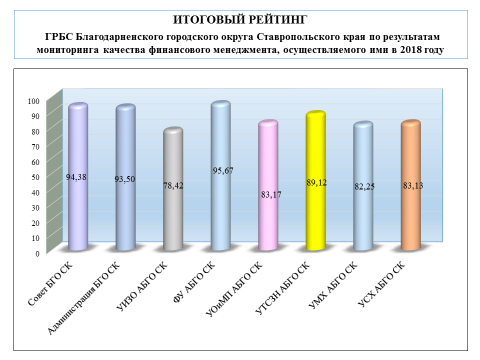 Согласно приведенному выше итоговому рейтингу главных распорядителей средств Благодарненского городского округа Ставропольского края по результатам мониторинга качества финансового менеджмента, осуществляемого ими в 2018 году, наилучшие результаты зафиксированы у следующих главных распорядителей бюджетных средств Благодарненского городского округа Ставропольского края:Финансовое управление администрации Благодарненского городского округа Ставропольского края;Совет депутатов Благодарненского городского округа Ставропольского края;Администрация Благодарненского городского округа Ставропольского края.Последнее место в рейтинге занимает управление имущественных и земельных отношений Благодарненского городского округа Ставропольского края.По итогам 2018 года улучшили итоговые оценки качества финансового менеджмента и повысили свои позиции Совет депутатов Благодарненского городского округа Ставропольского края, администрация Благодарненского городского округа Ставропольского края.Начальник финансового управленияадминистрации Благодарненскогогородского округаСтавропольского края	                                                                                    Л.В КузнецоваПриложение 1Приложение 2Приложение 3Приложение 4ИТОГОВЫЙ РЕЙТИНГ ИТОГОВЫЙ РЕЙТИНГ ИТОГОВЫЙ РЕЙТИНГ ИТОГОВЫЙ РЕЙТИНГ ИТОГОВЫЙ РЕЙТИНГ ИТОГОВЫЙ РЕЙТИНГ ИТОГОВЫЙ РЕЙТИНГ ИТОГОВЫЙ РЕЙТИНГ главных распорядителей бюджетных средств Благодарненского городского округа Ставропольского края, по результатам мониторинга качества финансового менеджмента, осуществляемого ими в 2018 годуглавных распорядителей бюджетных средств Благодарненского городского округа Ставропольского края, по результатам мониторинга качества финансового менеджмента, осуществляемого ими в 2018 годуглавных распорядителей бюджетных средств Благодарненского городского округа Ставропольского края, по результатам мониторинга качества финансового менеджмента, осуществляемого ими в 2018 годуглавных распорядителей бюджетных средств Благодарненского городского округа Ставропольского края, по результатам мониторинга качества финансового менеджмента, осуществляемого ими в 2018 годуглавных распорядителей бюджетных средств Благодарненского городского округа Ставропольского края, по результатам мониторинга качества финансового менеджмента, осуществляемого ими в 2018 годуглавных распорядителей бюджетных средств Благодарненского городского округа Ставропольского края, по результатам мониторинга качества финансового менеджмента, осуществляемого ими в 2018 годуглавных распорядителей бюджетных средств Благодарненского городского округа Ставропольского края, по результатам мониторинга качества финансового менеджмента, осуществляемого ими в 2018 годуглавных распорядителей бюджетных средств Благодарненского городского округа Ставропольского края, по результатам мониторинга качества финансового менеджмента, осуществляемого ими в 2018 годуГРБСГРБСОценки по показателям качества финансового менеджментаОценки по показателям качества финансового менеджментаОценки по показателям качества финансового менеджментаОценки по показателям качества финансового менеджментаОценки по показателям качества финансового менеджментаИтоговая оценка качества финансового менеджментаРейтингГРБСГРБС1.Планирование местного бюджета2. Исполнение местного бюджета3.Учет и отчетность4. Осуществление функций и полномочий учредителя муниципальных учреждений Благодарненского городского округа Ставропольского края5. Соблюдение бюджетного законодательства и осуществление внутреннего финансового контроля и внутреннего финансового аудитаИтоговая оценка качества финансового менеджментаРейтингСовет депутатов Благодарненского городского округа Ставропольского краяСовет депутатов Благодарненского городского округа Ставропольского края0,90,80,60,70,594,382Администрация Благодарненского городского округа Ставропольского краяАдминистрация Благодарненского городского округа Ставропольского края0,80,60,70,81,093,503Управление имущественных и земельных отношений администрации Благодарненского городского округа Ставропольского краяУправление имущественных и земельных отношений администрации Благодарненского городского округа Ставропольского края0,60,60,50,70,778,428Финансовое управление администрации Благодарненского городского округа Ставропольского краяФинансовое управление администрации Благодарненского городского округа Ставропольского края0,70,80,80,70,795,671Управление образования и молодежной политики администрации Благодарненского городского округа Ставропольского краяУправление образования и молодежной политики администрации Благодарненского городского округа Ставропольского края0,80,50,70,80,783,175Управление труда и социальной защиты населения администрации Благодарненского городского округа Ставропольского краяУправление труда и социальной защиты населения администрации Благодарненского городского округа Ставропольского края0,80,70,60,70,789,124Управление муниципального хозяйства администрации Благодарненского городского округа Ставропольского краяУправление муниципального хозяйства администрации Благодарненского городского округа Ставропольского края0,60,60,50,70,882,257Управление сельского хозяйства администрации Благодарненского городского округа Ставропольского краяУправление сельского хозяйства администрации Благодарненского городского округа Ставропольского края0,80,70,60,70,383,136Наименование ГРБСПланирование местного бюджетаПланирование местного бюджетаПланирование местного бюджетаПланирование местного бюджетаПланирование местного бюджетаПланирование местного бюджетаНаименование ГРБСчастота внесения изменений в бюджетную роспись ГРБС бюджета Благодарненского городского округа Ставропольского краяобъем изменений, вносимых в бюджетную роспись ГРБС устойчивость системы показателей, характеризующих результаты деятельности ГРБСкачество представления обоснований бюджетных ассигнований ГРБС на очередной финансовый год и плановый период в финансовое управление администрации Благодарненского городского округа Ставропольского краяобъем неисполненных на конец отчетного финансового года бюджетных ассигнованийотклонение кассового исполнения доходов местного бюджета от прогноза по главному администратору доходов местного бюджета (за исключением средств, поступающих из федерального бюджета)Наименование ГРБС1.11.21.31.41.51.6Совет депутатов Благодарненского городского округа Ставропольского края0,801,000,501,001,001,00Администрация Благодарненского городского округа Ставропольского края0,901,001,001,000,001,00Управление имущественных и земельных отношений администрации Благодарненского городского округа Ставропольского края1,001,000,501,000,000,00Финансовое управление администрации Благодарненского городского округа Ставропольского края0,701,000,501,000,001,00Управление образования и молодежной политики администрации Благодарненского городского округа Ставропольского края0,901,001,001,000,001,00Управление труда и социальной защиты населения администрации Благодарненского городского округа Ставропольского края0,201,000,501,001,001,00Управление муниципального хозяйства администрации Благодарненского городского округа Ставропольского края0,701,001,001,000,000,00Управление сельского хозяйства администрации Благодарненского городского округа Ставропольского края1,001,001,001,000,900,00Наименование ГРБСИсполнение местного бюджетаИсполнение местного бюджетаИсполнение местного бюджетаИсполнение местного бюджетаИсполнение местного бюджетаИсполнение местного бюджетаИсполнение местного бюджетаИсполнение местного бюджетаНаименование ГРБСравномерность осуществления расходовэффективность управления кредиторской задолженностью по расчетам с поставщиками и подрядчикамиэффективность управления кредиторской задолженностью по платежам в бюджетыотклонение кассового исполнения расходов ГРБС от кассового планасравнение кассового исполнения расходов ГРБС с кассовым планом в IV квартале отчетного годакачество управления средствами местного бюджета в части предоставления субсидий на выполнение муниципального заданияэффективность управления дебиторской задолженностью по расчетам с дебиторами по доходамвозмещение вреда, причиненного в результате незаконных действий (бездействий) ГРБС, а также в результате деятельности муниципальных учреждений Благодарненского городского округа Ставропольского краяНаименование ГРБС2.12.22.32.42.52.62.72.8Совет депутатов Благодарненского городского округа Ставропольского края1,001,001,001,000,800,500,001,00Администрация Благодарненского городского округа Ставропольского края0,000,600,901,200,000,301,001,00Управление имущественных и земельных отношений администрации Благодарненского городского округа Ставропольского края0,000,901,001,300,200,500,001,00Финансовое управление администрации Благодарненского городского округа Ставропольского края0,000,901,001,100,500,501,001,00Управление образования и молодежной политики администрации Благодарненского городского округа Ставропольского края0,000,000,701,400,000,300,801,00Управление труда и социальной защиты населения администрации Благодарненского городского округа Ставропольского края0,001,001,001,000,000,501,001,00Управление муниципального хозяйства администрации Благодарненского городского округа Ставропольского края0,000,701,001,100,000,500,801,00Управление сельского хозяйства администрации Благодарненского городского округа Ставропольского края0,001,001,000,700,000,501,001,00Наименование ГРБСучет и отчетностьучет и отчетностьучет и отчетностьосуществление функций и полномочий учредителя муниципальных учреждений Благодарненского городского округа Ставропольского края осуществление функций и полномочий учредителя муниципальных учреждений Благодарненского городского округа Ставропольского края осуществление функций и полномочий учредителя муниципальных учреждений Благодарненского городского округа Ставропольского края Наименование ГРБСсвоевременность представления ГРБС отчетности об исполнении местного бюджета в финансовое управление своевременность представления бухгалтерской отчетности муниципальных бюджетных и автономных учреждений Благодарненского городского округа Ставропольского краяколичество возвратов ГРБС форм отчетности об исполнении местного бюджета и форм бухгалтерской отчетности муниципальных бюджетных и автономных учреждений Благодарненского городского округа Ставропольского краяналичие результатов контроля за исполнением муниципальных заданий на оказание муниципальных услугдоля руководителей муниципальных учреждений, подведомственных ГРБС, оплата труда которых определяется с учетом результатов их профессиональной деятельностидоля муниципальных учреждений, подведомственных ГРБС, выполнивших муниципальное задание в объеме 100%Наименование ГРБС3.13.23.34.14.24.3Совет депутатов Благодарненского городского округа Ставропольского края1,000,500,200,501,000,50Администрация Благодарненского городского округа Ставропольского края1,001,000,001,001,000,40Управление имущественных и земельных отношений администрации Благодарненского городского округа Ставропольского края1,000,500,000,501,000,50Финансовое управление администрации Благодарненского городского округа Ставропольского края1,000,501,000,501,000,50Управление образования и молодежной политики администрации Благодарненского городского округа Ставропольского края1,001,000,001,001,000,30Управление труда и социальной защиты населения администрации Благодарненского городского округа Ставропольского края1,000,500,300,501,000,50Управление муниципального хозяйства администрации Благодарненского городского округа Ставропольского края1,000,500,000,501,000,50Управление сельского хозяйства администрации Благодарненского городского округа Ставропольского края1,000,500,200,501,000,50Наименование ГРБСсоблюдение бюджетного законодательства и осуществление внутреннего финансового контроля и внутреннего финансового аудитасоблюдение бюджетного законодательства и осуществление внутреннего финансового контроля и внутреннего финансового аудитасоблюдение бюджетного законодательства и осуществление внутреннего финансового контроля и внутреннего финансового аудитаНаименование ГРБСнарушения бюджетного законодательства, выявленные в ходе проведения контрольных мероприятий органом внутреннего муниципального финансового контроляисполнение предписаний (представлений), направленных ГРБС органом внутреннего муниципального финансового контролякачество организации внутреннего финансового контроля и внутреннего финансового аудитаНаименование ГРБС5.15.25.3Совет депутатов Благодарненского городского округа Ставропольского края0,500,500,50Администрация Благодарненского городского округа Ставропольского края0,002,101,00Управление имущественных и земельных отношений администрации Благодарненского городского округа Ставропольского края0,500,501,00Финансовое управление администрации Благодарненского городского округа Ставропольского края0,500,501,00Управление образования и молодежной политики администрации Благодарненского городского округа Ставропольского края0,002,000,00Управление труда и социальной защиты населения администрации Благодарненского городского округа Ставропольского края0,500,501,00Управление муниципального хозяйства администрации Благодарненского городского округа Ставропольского края0,002,500,00Управление сельского хозяйства администрации Благодарненского городского округа Ставропольского края0,500,500,00